Publicado en Alcobendas, Madrid el 22/01/2020 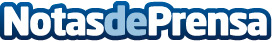 Consejero de Seguridad ADR, figura clave en la prevención de riesgos con mercancías peligrosasSalvo excepciones, todas las empresa cuya actividad comprendan la expedición o el transporte de mercancías peligrosas por carretera, o las operaciones conexas de embalaje, de carga, de llenado o de descarga relacionadas con estos transportes deben disponer de uno o varios consejeros de seguridad. Estos se encargaran de ayudar en la prevención de riesgos para las personas, los bienes o el medio ambiente vinculados al transporteDatos de contacto:Lorena TrianaDepartamento de Formación689254655Nota de prensa publicada en: https://www.notasdeprensa.es/consejero-de-seguridad-adr-figura-clave-en-la Categorias: Nacional Ciberseguridad Recursos humanos Consumo Movilidad y Transporte Otras Industrias http://www.notasdeprensa.es